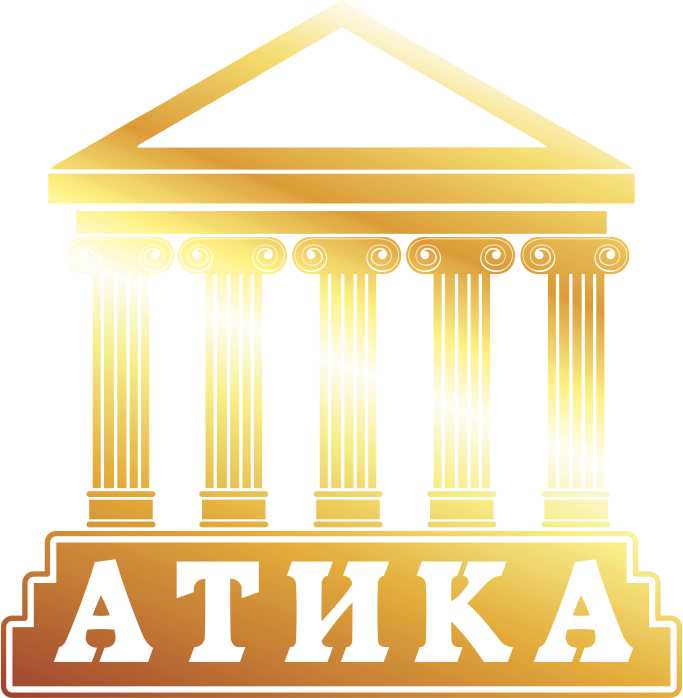 Плиты мощения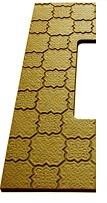 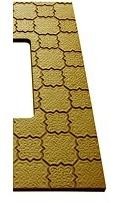 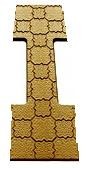 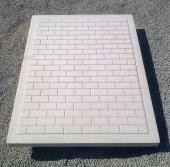 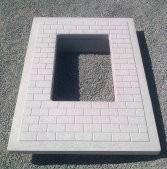 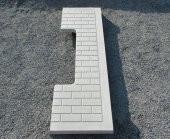 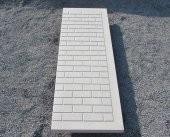 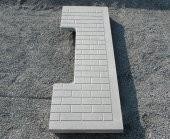 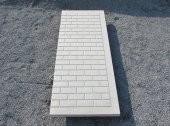 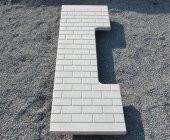 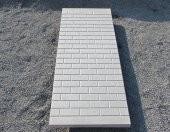 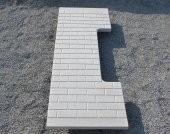 Варианты расположения элементов плит мощения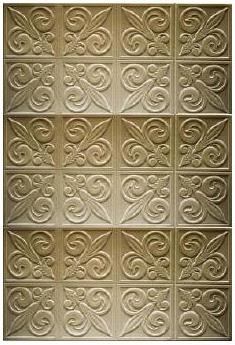 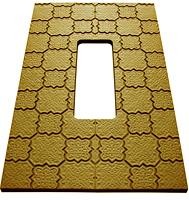 Стандартный вариант изготавливается в сером цвете. Другие варианты цветов подбираются под заказ. Стоимость исполнения 200 рублей к цене изделия.ООО «ПСК «АТИКА»                                                                                                                                                                                                                                             ИНН 7839484235, КПП 783901001, ОКПО 56216775, ОГРН 1137847341026
р/сч 40702810529260001250, Филиал № 7806 ВТБ 24 (ЗАО)
К/с 30101810300000000811, В ГРКЦ ГУ БАНКА РОССИИ ПО Г. САНКТ-ПЕТЕРБУРГУ, БИК 044030811, ИНН 7710353606
Санкт-Петербург:     (812) 962-01-28
Великий Новгород: (8162)66-41-00, +7-921- 193-54-23
Вышний Волочёк:    (4822) 75-07-15, +7-962-249-92-78                                                                                                                                                                                                                                                                                                                                                                                                                                                                                                                                                             Москва:                       (495) 532-86-80                  
www.atikapsk.ru
pskatika@mail.ru   №Наименование продукцииФото изделияКомплектностьЦена за шт., руб.7.301Плита мощения«Узорчатая» Элемент №1Левая часть 630*1950*55 мм21007.302Плита мощения«Узорчатая» Элемент №2Правая часть 630*1950*55 мм21007.303Плита мощения«Узорчатая» Элемент №3Средняя часть 540*1950*55 мм21007.304Плита мощения наборная «Лилия»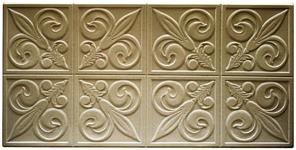 1200*600*80 мм (самонесущая)25007.305Плита мощения«Классическая» Элемент №1800*1100*45 мм20007.306Плита мощения«Классическая» Элемент №2800*1100*45 мм20007.307Плита мощения«Классическая» Элемент №3530*1900*50 мм20007.308Плита мощения«Классическая» Элемент №4625*1900*50 мм20007.309Плита мощения«Классическая» Элемент №5625*1900*50 мм20007.310Плита мощения«Классическая» Элемент №6725*1900*50 мм20007.311Плита мощения«Классическая» Элемент №7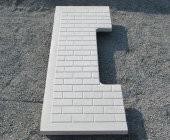 725*1900*50 мм20007.312Плита мощения«Классическая» Элемент №8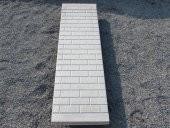 500*1900*50 мм20007.313Плита мощения«Классическая» Элемент №9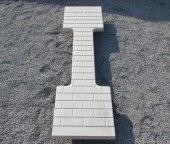 500*1900*50 мм20007.314Плита мощения«Классическая» Элемент №10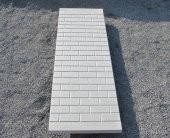 625*1900*50 мм20007.315Плита мощения«Классическая» Элемент №11625*1900*50 мм20007.316Плита мощения«Классическая» Элемент №12725*1900*50 мм20007.317Плита мощения«Классическая» Элемент №13725*1900*50 мм20007.318Плита мощения«Классическая» Элемент №14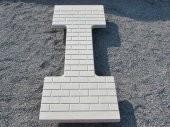 725*1900*50 мм20007.319Фундаментная перемычка 0,8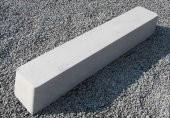 130*800*130 мм5007.320Фундаментная перемычка 1,3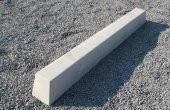 130*1300*130 мм8007.321Фундаментная перемычка 1,8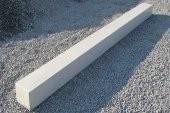 130*1800*130 мм1000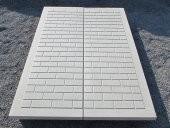 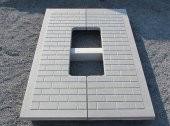 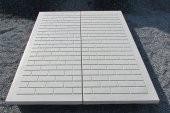 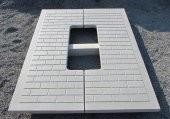 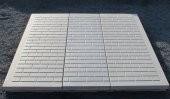 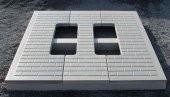 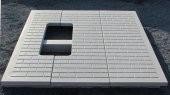 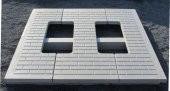 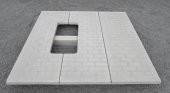 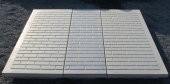 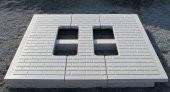 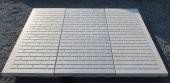 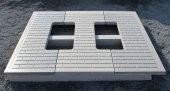 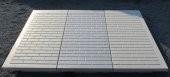 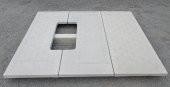 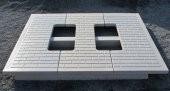 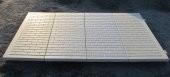 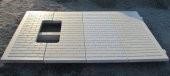 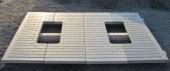 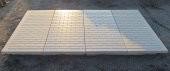 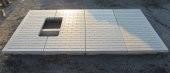 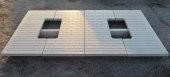 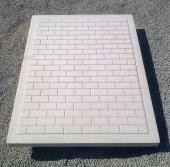 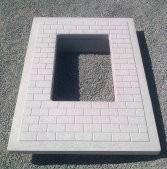 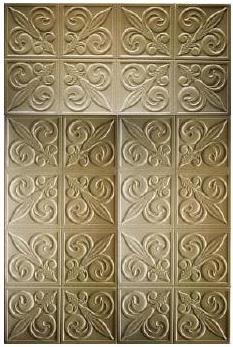 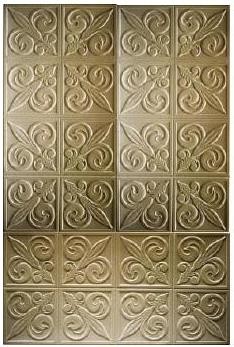 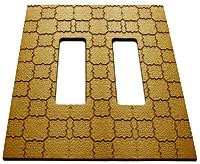 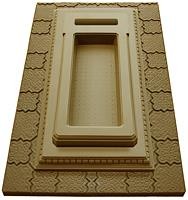 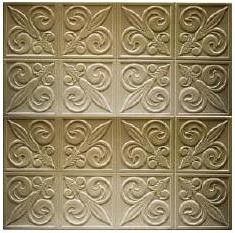 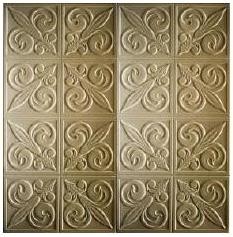 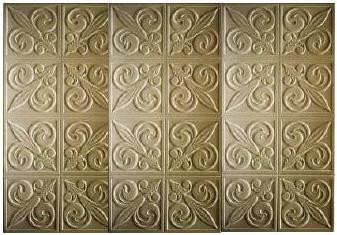 